  七、附件(巡查照片)附說明：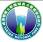 太魯閣國家公園管理處保 育 課(清除外來入侵植物)一、日期：105年10月28日     區域：布洛灣站轄區    氣候：晴 / 陰105年10月28日     區域：布洛灣站轄區    氣候：晴 / 陰105年10月28日     區域：布洛灣站轄區    氣候：晴 / 陰105年10月28日     區域：布洛灣站轄區    氣候：晴 / 陰105年10月28日     區域：布洛灣站轄區    氣候：晴 / 陰二、事由：持續追蹤清除外來入侵植物(保育課)持續追蹤清除外來入侵植物(保育課)持續追蹤清除外來入侵植物(保育課)持續追蹤清除外來入侵植物(保育課)持續追蹤清除外來入侵植物(保育課)三、人員：羅正華羅正華羅正華羅正華羅正華四、地點：布洛灣上台地周邊布洛灣上台地周邊布洛灣上台地周邊布洛灣上台地周邊布洛灣上台地周邊五、攜帶裝備及器材：五、攜帶裝備及器材：五、攜帶裝備及器材：手機   相機   砍刀   手機   相機   砍刀   手機   相機   砍刀   六、概述：六、概述：六、概述：為維護生物多樣性永續平衡，「本處105年度外來入侵植物管理監測計畫」持續清除外來入侵植物，10/28布洛灣上台地周邊清除小花蔓澤蘭等外來入侵植物作監控，共清除約0.02公頃。為維護生物多樣性永續平衡，「本處105年度外來入侵植物管理監測計畫」持續清除外來入侵植物，10/28布洛灣上台地周邊清除小花蔓澤蘭等外來入侵植物作監控，共清除約0.02公頃。為維護生物多樣性永續平衡，「本處105年度外來入侵植物管理監測計畫」持續清除外來入侵植物，10/28布洛灣上台地周邊清除小花蔓澤蘭等外來入侵植物作監控，共清除約0.02公頃。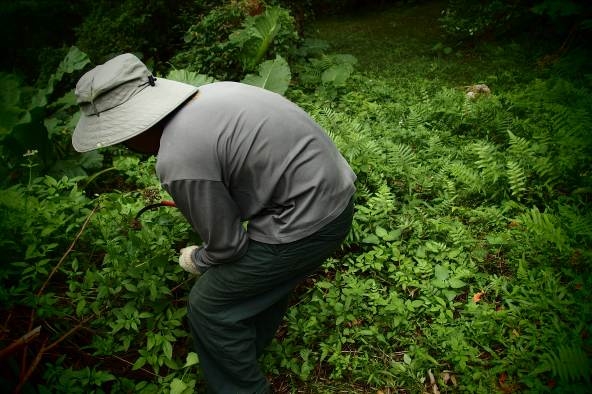 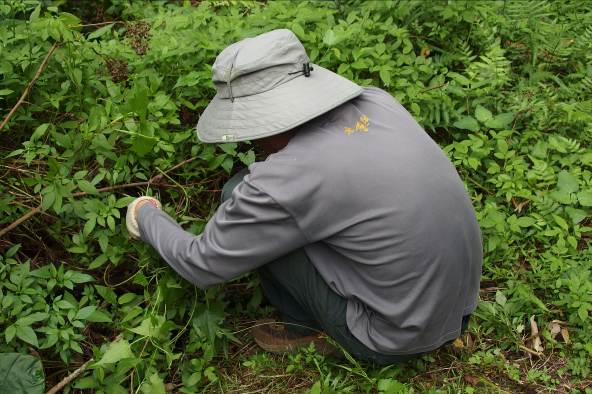 與志工清除小花蔓澤蘭與志工共同清除小花蔓澤蘭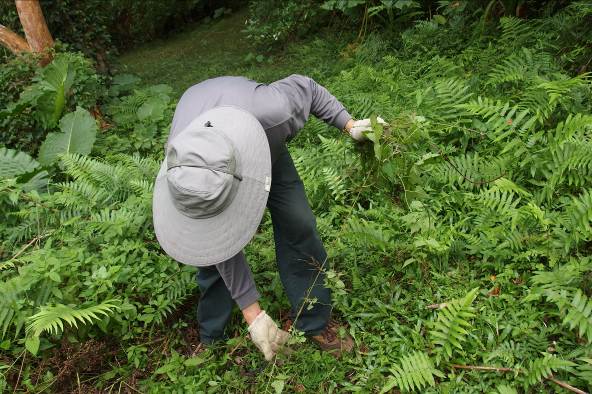 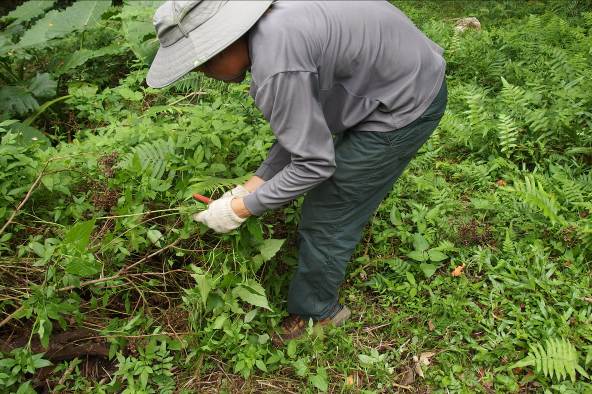 清除小花蔓澤蘭清除小花蔓澤蘭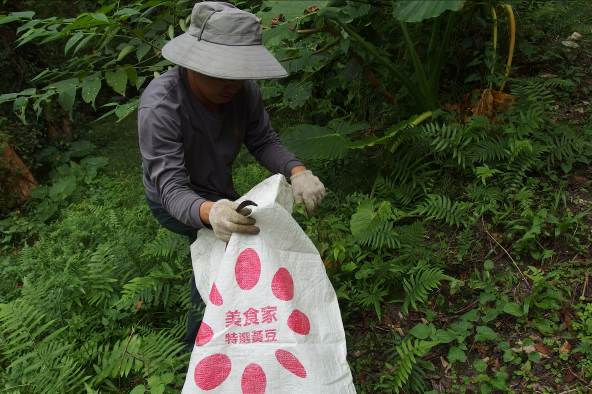 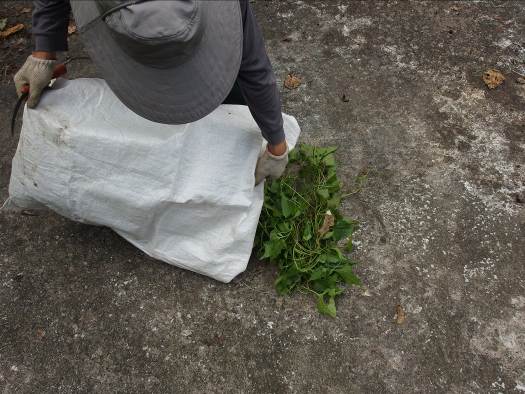 清除小花蔓澤蘭將小花蔓澤蘭放置水泥地曬乾